       Travail demandé pour exercice 1:	Créer  l’interface suivante (  voir l’exécutable ) : 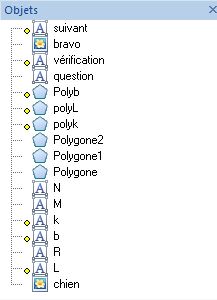 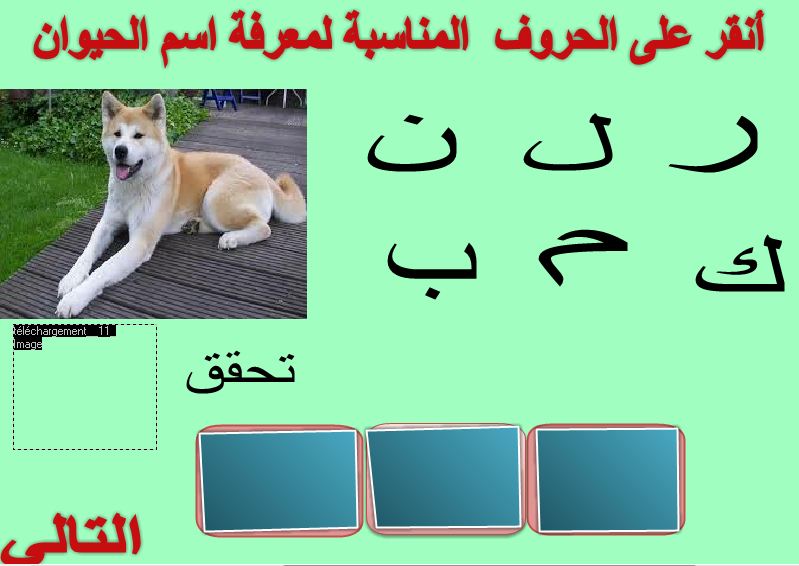 Les objets « N »   , « M  »  ,  « k » , « b » ,  « R », « L » contiennent les alphabets Arabes .On clique sur l’objet « vérification » pour qu’on vérifie notre travail.Insérer les objets avec la même mise en forme (  voir le fichier exécutable).Effectuer les évènements nécessaires pour avoir le même résultat du fichier exécutable.Indication :On peut utiliser une variable texte nommé « cible » par exemple.Lorsqu’un objet est « déposé sur » le polygone  « Polyk », on affecte «k» au « cible ».Lorsque on relâche l’alphabet « gauche relâché »   , on vérifie le contenu du cible, si égal a « k » on dipose  « ك » sur le polygone  sinon elle retour a sa place initial .BarémeInsertion des objets :Objet +  mise en forme =0,25+0,25 =0,5 pointTotal 0,5* 10=5 points Déclaration du variable 2 pointsEvénements : Image : 2 points*3 = 6 pointsTexte 2 point *3 = 6 points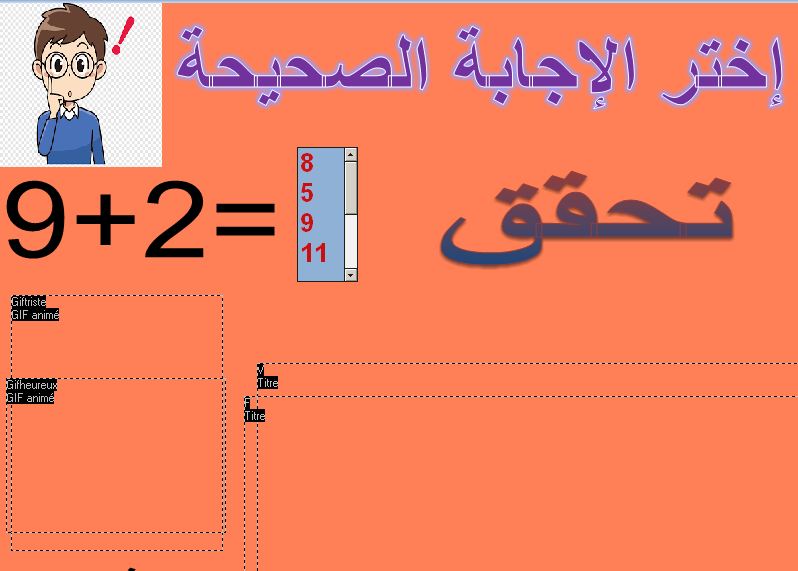 Travail demandé pour exercice 2: Créer  l’interface suivante (   voir  l’exécutable ) : 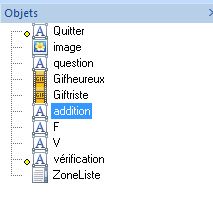 L’objet «F» contient "خطأ" L’objet « V » contient " صواب "L’objet « addition » contient  une opération « 9+2= »L’objet « ZoneListe » contient une liste des chiffres  .Insérer les objets avec la même mise en forme (voir le fichier exécutable)Effectuez les événements nécessaires pour avoir la même résultat du fichier exécutable  .Indication :On insère les images et les Gif du fichier donné.La « ZoneListe » d’après la fenêtre « insertion » « zone de liste »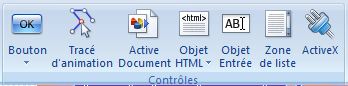 Et après «  propriété de l’objet » et on écrit les chiffres dans la zone de « données »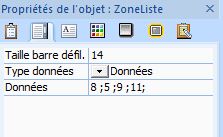 Tous le travail ça sera sur l'évènement du  mot  « تحقق« , pour faciliter la tâche on va utiliser la fonction «  Si » et je vais vous aider dans la condition .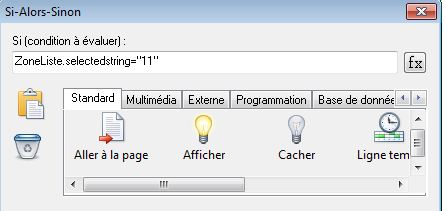  Baréme Insertion des objets :Objet +  mise en forme =0,25+0,25 =0,5 pointTotal 0,5* 10=5 points La zone de liste 2 pointsGif et Image : 2 points*3 = 6 pointsLe reste 2 point *3 = 6 pointsMinistère de l’Enseignement Supérieur, de la Recherche Scientifique et la Technologie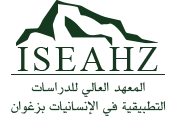 2EEUNIVERSITE DE TUNISInstitut Supérieur des Etudes Appliquéesen Humanités de ZaghouanProposé par : FERCHICHI NouhaAnnée Universitaire : 2020/2021TICCEDurée 30 Minutes Enseignant : Akrem SAID